РЕШЕНИЕ №46/1
Совета  местного самоуправления сельского поселения Псынабо Урванского муниципального района КБР       30.12. 2020г.                                                                                                      с.п. Псынабо              О бюджете сельского поселения Псынабо Урванского муниципального  района  Кабардино-Балкарской Республики  на  2021  год  и  на  плановый период 2022 и 2023 годовСтатья 1.   Основные  характеристики    бюджета сельского поселения Псынабо Урванского  муниципального района на 2021 год и на плановый период 2022 и 2023годов1.Утвердить основные характеристики бюджета сельского поселения Псынабо Урванского муниципального района (далее – местный бюджет) на 2021 год: прогнозируемый  общий объем доходов местного бюджета в сумме 5 699 264,95 рублей;объем межбюджетных трансфертов, получаемых от других бюджетов бюджетной системы Российской Федерации, в сумме  4 339 084,95 рублей;общий объем расходов местного бюджета в сумме 5 699 264,95 рублей;величину Резервного фонда в сумме 10 000,00 рублей;верхний предел муниципального внутреннего долга на 1 января 2022 года в сумме ноль рублей;дефицит местного бюджета в сумме ноль рублей.2. Утвердить основные характеристики местного бюджета на 2022 год и на 2023 год:прогнозируемый  общий объем доходов местного бюджета на 2022 год в сумме            5 762 690,51 рублей и на 2023 год в сумме 5 834 050,12 рублей;объем межбюджетных трансфертов, получаемых от других бюджетов бюджетной системы Российской Федерации, на 2022 год в сумме 4 326 810,51рублей и на 2023 год в сумме 4 332 390,12  рублей;общий объем расходов местного бюджета на 2022 год в сумме 5 762 690,51рублей, в том числе условно утвержденные расходы в сумме 165 069,88 рублей,  и на 2023 год в сумме 5 834 050,12рублей, в том числе условно утвержденные расходы в сумме 298 991,52величину Резервного фонда на 2022 год и на 2023 год в сумме 10 000,00 рублей;верхний предел муниципального внутреннего долга на 1 января 2023 года  и на 1 января 2024 года в сумме ноль рублей;дефицит местного бюджета на 2022 год и на 2023 год в сумме ноль рублей.Статья 2. Главные администраторы доходов местного бюджета и главные администраторы источников финансирования дефицита местного бюджета1. Утвердить перечень главных администраторов доходов местного бюджета согласно приложению 1 к настоящему Решению.2. Утвердить перечень главных администраторов источников финансирования дефицита  местного  бюджета согласно приложению 2 к настоящему Решению.3. В случае изменения состава и (или) функций администраторов доходов местного бюджета или администраторов источников финансирования дефицита местного бюджета местная администрация сельского поселения (далее - местная администрация) вправе при определении принципов назначения, структуры кодов и присвоении кодов классификации доходов бюджетов Российской Федерации и источников финансирования дефицитов бюджетов вносить соответствующие изменения в состав закрепленных за ними кодов классификации доходов бюджетов Российской Федерации или классификации источников финансирования дефицитов бюджетов.Статья 3. Бюджетные ассигнования местного бюджета на 2021 год и на плановый период 2022 и  2023 годов Утвердить общий объем бюджетных ассигнований местного бюджета на исполнение публичных нормативных обязательств на 2021 год в сумме 60764,00 рублей, на 2022 год в сумме 60764,00 рублей и на 2023 год в сумме 60764,00  рублей.2.Утвердить ведомственную структуру расходов местного бюджета на 2021 год и на плановый период 2022 и 2023годов   согласно приложению  3 к настоящему Решению.3. Утвердить распределение бюджетных ассигнований по разделам,  подразделам, целевым статьям (муниципальным программам и непрограммным направлениям деятельности) и группам видов расходов классификации расходов местного бюджета на 2021 год и на плановый период 2022 и 2023годов согласно приложению  4 к настоящему Решению.4.Приоритетными статьями и подстатьями операций сектора государственного управления являются:1)оплата труда и начисления на выплаты по оплате труда;2)социальное обеспечение;3)коммунальные услуги.Финансовое обеспечение указанных расходов осуществляется в 2021 году в первоочередном порядке в пределах доведенных лимитов бюджетных обязательств.Статья 4. Особенности использования бюджетных ассигнований на обеспечение деятельности органов местного самоуправления и муниципальных учреждений1.Администрация сельского поселения  не вправе принимать решения, приводящие к увеличению в 2020 году численности  муниципальных служащих, а также работников муниципальных учреждений.2. В соответствии со статьей 134 Трудового кодекса Российской Федерации повысить с 1 января 2021 г. фонд оплаты труда работников  муниципальных учреждений на  3,7 процента.Статья 5. Муниципальные внутренние заимствования, предоставление муниципальных гарантий в валюте Российской Федерации1.Муниципальные внутренние заимствования  в 2021 году и плановом периоде 2022 и 2023 годов не планируются.2.Предоставление  муниципальных гарантий не осуществляется.Статья 6. Отдельные операции по источникам финансирования дефицита местного бюджета            Утвердить источники финансирования дефицита местного бюджета на 2021 год и на плановый период 2022 и 2023 годов согласно приложению № 5 к настоящему Решению.Статья 7. Особенности исполнения местного бюджета1. Установить в соответствии с пунктом 3 статьи 217 Бюджетного кодекса Российской Федерации, что основанием для внесения в 2021 году изменений в показатели сводной бюджетной росписи местного бюджета является:распределение зарезервированных средств в составе утвержденных статьей 5  настоящего Решения бюджетных ассигнований, предусмотренных по подразделу "Резервные фонды" раздела "Общегосударственные вопросы" классификации расходов бюджетов для реализации решений местной администрации в соответствии с нормативным правовым актом местной администрации сельского поселения Псынабо.2. Установить, что получатели средств местного бюджета при заключении договоров (контрактов) о поставке товаров, выполнении работ и оказании услуг в пределах доведенных им в установленном порядке соответствующих лимитов бюджетных обязательств, вправе предусматривать авансовые платежи с последующей оплатой денежных обязательств, возникающих по договорам (контрактам) о поставке товаров, выполнении работ и оказании услуг, после подтверждения выполнения (оказания) предусмотренных указанными договорами (контрактами) работ (услуг) в объеме произведенных платежей:в размере до 100 процентов суммы договора (контракта), но не более лимитов бюджетных обязательств, доведенных на соответствующий финансовый год, - по договорам (контрактам) об оказании услуг связи, о подписке на печатные издания и об их приобретении, обучении на курсах повышения квалификации, участии в научных, методических, научно-практических и иных конференциях, о проведении государственной экспертизы проектной документации и результатов инженерных изысканий, о проведении проверки достоверности определения сметной стоимости объектов капитального строительства, финансовое обеспечение строительства, реконструкции или технического перевооружения которых планируется осуществлять полностью или частично за счет средств местного бюджета, приобретении авиа- и железнодорожных билетов, билетов для проезда городским и пригородным транспортом и путевок на санаторно-курортное лечение, по договорам обязательного страхования гражданской ответственности владельцев транспортных средств, с российскими организациями-исполнителями, по договорам (контрактам) о проведении мероприятий по тушению пожаров, а также по договорам поставки моторного топлива с использованием топливных карт;в размере до 30 процентов суммы договора (контракта), но не более 30 процентов лимитов бюджетных обязательств, доведенных на соответствующий финансовый год, - по остальным договорам (контрактам), если иное не предусмотрено законодательством Российской Федерации.ПредседательСовета местного самоуправлениясельского поселения с.п. Псынабо             ________________  Хакунов Р.М.Приложение 1 к Решению «О бюджете сельского поселения ПсынабоУрванского муниципального районаКабардино-Балкарской Республики на 2021 год и на плановый период 2022 и 2023 годов»Перечень главных администраторов доходов местного бюджетаПриложение 2 к Решению «О бюджете сельского поселения ПсынабоУрванского муниципального районаКабардино-Балкарской Республики на 2021 год                                                                                     и на плановый период 2022 и 2023 годов»Перечень главных администраторов источниковфинансирования дефицита местного бюджета на 2021 годи на плановый период 2022 и 2023годовПриложение 3 к Решению «О бюджете сельского поселения ПсынабоУрванского муниципального районаКабардино-Балкарской Республики на 2021 год                                                                        и на плановый период 2022 и 2023 годов»Ведомственная структура расходов местного бюджета на 2021 год и на плановый период 2022 и 2023годов                                                                                                                                  (рублей)Приложение 4 к Решению «О бюджете сельского поселения ПсынабоУрванского муниципального районаКабардино-Балкарской Республики на 2021 год                                                                                                      и на плановый период 2022 и 2023 годов»Распределение бюджетных ассигнованийпо разделам, подразделам, целевым статьям (муниципальным программам и непрограммным направлениям деятельности) и группам видов расходов классификации расходов местного  бюджета  на 2021 год и на плановый период  2022 и 2023 годов                                                                                                       (рублей)Приложение 5 к Решению «О бюджете сельского поселения ПсынабоУрванского муниципального районаКабардино-Балкарской Республики на 2021 год                                                                           и на плановый период 2022 и 2023 годов»Источники финансирования дефицита местного бюджета на 2021 год и на плановый период 2022 и 2023 годов                                                                                                                    (рублей)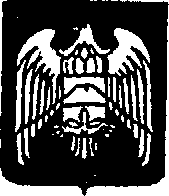                       КЪЭБЭРДЕЙ-БАЛЪКЪЭР   РЕСПУБЛИКЭМ  ЩЫЩ  АРУАН  РАЙОНЫМ  ЩЫП1   САМОУПРАВЛЕНЭМК1Э                                                                                                                                 И  ПСЫНАБЭ  КЪУАЖЭ  СОВЕТ                   КЪАБАРТЫ –МАЛКЪАР   РЕСПУБЛИКАНЫ  УРВАН    РАЙОНУНУ   ЖЕР-ЖЕРЛИ   САМОУПРАВЛЕНИЯСЫ                                                                                                                             ПСЫНАБО СОВЕТИ                     СОВЕТ   МЕСТНОГО САМОУПРАВЛЕНИЯ   С.П. ПСЫНАБО   УРВАНСКОГО   МУНИЦИПАЛЬНОГО   РАЙОНА                                                                                                        КАБАРДИНО-БАЛКАРСКОЙ РЕСПУБЛИКИ_______________________________________________________________________________________________________________361319, КБР, Урванский район,                                                                                                                                          тел. (факс) 8(8635)4-08-03с. п. Псынабо, ул. М.Шекихачевой,22                                                                                                                              E-mail: 0707006014@mail.ru      Коды бюджетной классификации Российской ФедерацииКоды бюджетной классификации Российской ФедерацииНаименование главного администратора доходовглавного администратора доходовдоходов местного бюджетаНаименование главного администратора доходовМуниципальное казенное учреждение "Местная администрация сельского поселения Псынабо Урванского муниципального района  Кабардино-Балкарской Республики"7031 11 05035 10 0000 120Доходы от сдачи в аренду имущества, находящегося в оперативном управлении поселений и созданных ими учреждений (за исключением имущества муниципальных автономных учреждений)7031 13 01995 10 0000 130Прочие доходы от оказания платных услуг (работ) получателями средств бюджетов сельских поселений7031 14 02052 10 0000 410Доходы от реализации имущества, находящегося в оперативном управлении учреждений, находящихся в ведении органов управления поселений (за исключением имущества муниципальных автономных учреждений), в части реализации основных средств по указанному имуществу7031 17 01050 10 0000 180Невыясненные поступления, зачисляемые в бюджеты поселений7031 17 05050 10 0000 180Прочие неналоговые доходы бюджетов поселений7032 02 16001 10 0000 150Дотации бюджетам сельских поселений на выравнивание бюджетной обеспеченности из бюджетов муниципальных районов7032 02 16001 10 7001 150Дотации бюджетам сельских поселений на выравнивание бюджетной обеспеченности за счет субвенции из республиканского бюджета Кабардино-Балкарской Республики7032 02 20041 10 0000 150Субсидии бюджетам сельских поселений на строительство, модернизацию, ремонт и содержание автомобильных дорог общего пользования, в том числе дорог в поселениях (за исключением автомобильных дорог федерального значения)7032 02 20216 10 7300 150Субсидии бюджетам на осуществление дорожной деятельности в отношении автомобильных дорог общего пользования, а также капитального ремонта и ремонта дворовых территорий многоквартирных домов, проездов к дворовым территориям многоквартирных домов населенных пунктов7032 02 25497 10 0000 150Субсидии бюджетам сельских поселений на реализацию мероприятий по обеспечению жильем молодых семей7032 02 25519 10 0000 150Субсидии бюджетам сельских поселений на поддержку отрасли культуры7032 02 25555 10 0000 150Субсидии бюджетам сельских поселений на поддержку государственных программ субъектов Российской Федерации и муниципальных программ формирования современной городской среды7032 02 35118 10 0000 150Субвенции бюджетам сельских поселений на осуществление первичного воинского учета на территориях, где отсутствуют военные комиссариаты7032 07 05020 10 0000 150Поступления от денежных пожертвований, предоставляемых физическими лицами получателям средств бюджетов сельских поселений7032 19 60010 10 0000 150Возврат прочих остатков субсидий, субвенций и иных межбюджетных трансфертов, имеющих целевое назначение, прошлых лет из бюджетов сельских поселенийКод бюджетной классификации Российской ФедерацииКод бюджетной классификации Российской ФедерацииНаименование главного администратора источников финансирования дефицитаглавного администратора доходовисточников финансирования дефицитаНаименование главного администратора источников финансирования дефицита70301 05 02 01 10 0000 510Увеличение прочих остатков денежных средств бюджетов сельских поселений70301 05 02 01 10 0000 610Уменьшение прочих остатков денежных средств бюджетов сельских поселенийНаименованиеГлаваРаз делПод раз делЦелевая статьяГруппа видов расходов2021 год2022 год2023 годВСЕГО:5 699 264,955 762 690,515 834 050,12Муниципальное казенное учреждение "Местная администрация сельского поселения Псынабо" Урванского муниципального района Кабардино-Балкарской Республики5 699 264,955 762 690,515 834 050,12Условные расходы0000,00165 069,88298 991,52Администрация сельского поселения7035 699 264,955 597 620,635 535 058,60ОБЩЕГОСУДАРСТВЕННЫЕ ВОПРОСЫ703012 748 673,332 652 107,332 652 107,33Функционирование высшего должностного лица субъекта Российской Федерации и муниципального образования7030102808 790,68808 790,68808 790,68Глава муниципального образования и его администрация70301027700000000808 790,68808 790,68808 790,68Обеспечение функционирования Главы муниципального образования70301027710000000808 790,68808 790,68808 790,68Финансовое обеспечение выполнения функций органов местного самоуправления, оказания услуг и выполнения работ70301027710090000808 790,68808 790,68808 790,68Расходы на обеспечение функций государственных органов, в том числе территориальных органов70301027710090019808 790,68808 790,68808 790,68Расходы на выплаты персоналу в целях обеспечения выполнения функций государственными (муниципальными) органами, казенными учреждениями, органами управления государственными внебюджетными фондами 70301027710090019100808 790,68808 790,68808 790,68Функционирование Правительства Российской Федерации, высших исполнительных органов государственной власти субъектов Российской Федерации, местных администраций70301041 873 204,951 828 204,951 828 204,95Глава местной администрации и его заместители, Аппарат местной администрации703010478000000001 873 204,951 828 204,951 828 204,95Обеспечение функционирования Аппарата местной администрации703010478200000001 873 204,951 828 204,951 828 204,95Финансовое обеспечение выполнения функций органов местного самоуправления, оказания услуг и выполнения работ703010478200900001 873 204,951 828 204,951 828 204,95Расходы на обеспечение функций государственных органов, в том числе территориальных органов703010478200900191 873 204,951 828 204,951 828 204,95Расходы на выплаты персоналу в целях обеспечения выполнения функций государственными (муниципальными) органами, казенными учреждениями, органами управления государственными внебюджетными фондами 703010478200900191001 656 104,951 656 104,951 656 104,95Закупка товаров, работ и услуг для обеспечения государственных (муниципальных) нужд70301047820090019200217 100,00172 100,00172 100,00Обеспечение проведения выборов и референдумов703010751 566,000,000,00Избирательная комиссия муниципального образования7030107940000000051 566,000,000,00Проведение выборов депутатов представительного органа муниципального образования7030107944000000051 566,000,000,00Финансовое обеспечение иных расходов органов местного самоуправления и муниципальных казенных учреждений7030107944009999951 566,000,000,00Закупка товаров, работ и услуг для обеспечения государственных (муниципальных) нужд7030107944009999920051 566,000,000,00Резервные фонды703011110 000,0010 000,0010 000,00Муниципальная программа "Управление муниципальными финансами"7030111390000000010 000,0010 000,0010 000,00Подпрограмма "Повышение качества управления бюджетным процессом"7030111392000000010 000,0010 000,0010 000,00Основное мероприятие "Оптимизация бюджетного процесса"7030111392020000010 000,0010 000,0010 000,00Резервный фонд Местной администрации7030111392022054010 000,0010 000,0010 000,00Иные бюджетные ассигнования7030111392022054080010 000,0010 000,0010 000,00Другие общегосударственные вопросы70301135 111,705 111,705 111,70Глава муниципального образования и его администрация703011377000000005 111,705 111,705 111,70Обеспечение функционирования Главы муниципального образования703011377100000005 111,705 111,705 111,70Финансовое обеспечение выполнения функций органов местного самоуправления, оказания услуг и выполнения работ703011377100900005 111,705 111,705 111,70Взнос в Ассоциацию "Совет муниципальных образований КБР"703011377100927945 111,705 111,705 111,70Иные бюджетные ассигнования703011377100927948005 111,705 111,705 111,70НАЦИОНАЛЬНАЯ ОБОРОНА7030294 369,4795 291,1598 849,12Мобилизационная и вневойсковая подготовка703020394 369,4795 291,1598 849,12Реализация функций иных органов местного самоуправления7030203990000000094 369,4795 291,1598 849,12Иные непрограммные мероприятия7030203999000000094 369,4795 291,1598 849,12Осуществление первичного воинского учета на территориях, где отсутствуют военные комиссариаты7030203999005118094 369,4795 291,1598 849,12Расходы на выплаты персоналу в целях обеспечения выполнения функций государственными (муниципальными) органами, казенными учреждениями, органами управления государственными внебюджетными фондами 7030203999005118010094 369,4795 291,1598 849,12НАЦИОНАЛЬНАЯ ЭКОНОМИКА70304735 180,00834 180,00768 060,00Дорожное хозяйство (дорожные фонды)7030409685 180,00734 180,00768 060,00Муниципальная программа "Развитие транспортной системы"70304092400000000685 180,00734 180,00768 060,00Подпрограмма "Дорожное хозяйство"70304092420000000685 180,00734 180,00768 060,00Основное мероприятие "Капитальный ремонт, ремонт и содержание автомобильных дорог общего пользования местного значения"70304092420100000685 180,00734 180,00768 060,00Содержание автомобильных дорог общего пользования местного значения70304092420192058685 180,00734 180,00768 060,00Закупка товаров, работ и услуг для обеспечения государственных (муниципальных) нужд70304092420192058200685 180,00734 180,00768 060,00Другие вопросы в области национальной экономики703041250 000,00100 000,000,00Муниципальная программа "Экономическое развитие и инновационная экономика"7030412150000000050 000,00100 000,000,00Подпрограмма "Градостроительная деятельность"703041215Г000000050 000,00100 000,000,00Финансовое обеспечение выполнения функций органов местного самоуправления, оказания услуг и выполнения работ703041215Г009000050 000,00100 000,000,00Реализация мероприятий программы703041215Г009999850 000,00100 000,000,00Закупка товаров, работ и услуг для обеспечения государственных (муниципальных) нужд703041215Г009999820050 000,00100 000,000,00ЖИЛИЩНО-КОММУНАЛЬНОЕ ХОЗЯЙСТВО70305100 000,0050 000,0050 000,00Благоустройство7030503100 000,0050 000,0050 000,00Муниципальная программа "Обеспечение доступным и комфортным жильем и коммунальными услугами"70305030500000000100 000,0050 000,0050 000,00Подпрограмма "Благоустройство территории муниципального образования"70305030590000000100 000,0050 000,0050 000,00Реализация мероприятий общепрограммного характера по подпрограмме.70305030599900000100 000,0050 000,0050 000,00Финансовое обеспечение иных расходов органов местного самоуправления и муниципальных казенных учреждений70305030599999999100 000,0050 000,0050 000,00Закупка товаров, работ и услуг для обеспечения государственных (муниципальных) нужд70305030599999999200100 000,0050 000,0050 000,00КУЛЬТУРА, КИНЕМАТОГРАФИЯ703081 935 278,151 880 278,151 880 278,15Культура70308011 935 278,151 880 278,151 880 278,15Муниципальная программа "Развитие культуры и туризма"703080111000000001 935 278,151 880 278,151 880 278,15Подпрограмма "Искусство"703080111200000001 935 278,151 880 278,151 880 278,15Основное мероприятие "Сохранение и развитие исполнительских искусств"703080111201000001 935 278,151 880 278,151 880 278,15Иные межбюджетные трансферты на обеспечение жителей поселения услугами организаций культуры703080111201711201 356 719,151 356 719,151 356 719,15Межбюджетные трансферты703080111201711205001 356 719,151 356 719,151 356 719,15Расходы на обеспечение деятельности (оказание услуг) муниципальных учреждений70308011120190059578 559,00523 559,00523 559,00Закупка товаров, работ и услуг для обеспечения государственных (муниципальных) нужд70308011120190059200368 559,00313 559,00313 559,00Иные бюджетные ассигнования70308011120190059800210 000,00210 000,00210 000,00СОЦИАЛЬНАЯ  ПОЛИТИКА7031060 764,0060 764,0060 764,00Пенсионное  обеспечение703100160 764,0060 764,0060 764,00Развитие пенсионной системы7031001710000000060 764,0060 764,0060 764,00Выплата доплат к пенсиям лицам, замещавшим должность муниципальной службы703100171000Н060060 764,0060 764,0060 764,00Социальное обеспечение и иные выплаты населению703100171000Н060030060 764,0060 764,0060 764,00ФИЗИЧЕСКАЯ КУЛЬТУРА  И СПОРТ7031125 000,0025 000,0025 000,00Физическая  культура703110125 000,0025 000,0025 000,00Муниципальная программа "Развитие физической культуры и спорта"7031101130000000025 000,0025 000,0025 000,00Подпрограмма "Развитие физической культуры и массового спорта"7031101131000000025 000,0025 000,0025 000,00Основное мероприятие "Физическое воспитание и обеспечение организации и проведения физкультурных мероприятий и массовых спортивных мероприятий"7031101131010000025 000,0025 000,0025 000,00Реализация мероприятий, включенных в Календарный план официальных физкультурных мероприятий и спортивных мероприятий муниципального образования7031101131019624625 000,0025 000,0025 000,00Закупка товаров, работ и услуг для обеспечения государственных (муниципальных) нужд7031101131019624620025 000,0025 000,0025 000,00НаименованиеРаз делПод раз делЦелевая статьяГруппа видов расходов2021 год2022 год2023 годВСЕГО:5 699 264,955 762 690,515 834 050,12Муниципальное казенное учреждение "Местная администрация сельского поселения Псынабо" Урванского муниципального района Кабардино-Балкарской Республики5 699 264,955 762 690,515 834 050,12Условные расходы0,00165 069,88298 991,52Администрация сельского поселения5 699 264,955 597 620,635 535 058,60ОБЩЕГОСУДАРСТВЕННЫЕ ВОПРОСЫ012 748 673,332 652 107,332 652 107,33Функционирование высшего должностного лица субъекта Российской Федерации и муниципального образования0102808 790,68808 790,68808 790,68Глава муниципального образования и его администрация01027700000000808 790,68808 790,68808 790,68Обеспечение функционирования Главы муниципального образования01027710000000808 790,68808 790,68808 790,68Финансовое обеспечение выполнения функций органов местного самоуправления, оказания услуг и выполнения работ01027710090000808 790,68808 790,68808 790,68Расходы на обеспечение функций государственных органов, в том числе территориальных органов01027710090019808 790,68808 790,68808 790,68Расходы на выплаты персоналу в целях обеспечения выполнения функций государственными (муниципальными) органами, казенными учреждениями, органами управления государственными внебюджетными фондами 01027710090019100808 790,68808 790,68808 790,68Функционирование Правительства Российской Федерации, высших исполнительных органов государственной власти субъектов Российской Федерации, местных администраций01041 873 204,951 828 204,951 828 204,95Глава местной администрации и его заместители, Аппарат местной администрации010478000000001 873 204,951 828 204,951 828 204,95Обеспечение функционирования Аппарата местной администрации010478200000001 873 204,951 828 204,951 828 204,95Финансовое обеспечение выполнения функций органов местного самоуправления, оказания услуг и выполнения работ010478200900001 873 204,951 828 204,951 828 204,95Расходы на обеспечение функций государственных органов, в том числе территориальных органов010478200900191 873 204,951 828 204,951 828 204,95Расходы на выплаты персоналу в целях обеспечения выполнения функций государственными (муниципальными) органами, казенными учреждениями, органами управления государственными внебюджетными фондами 010478200900191001 656 104,951 656 104,951 656 104,95Закупка товаров, работ и услуг для обеспечения государственных (муниципальных) нужд01047820090019200217 100,00172 100,00172 100,00Обеспечение проведения выборов и референдумов010751 566,000,000,00Избирательная комиссия муниципального образования0107940000000051 566,000,000,00Проведение выборов депутатов представительного органа муниципального образования0107944000000051 566,000,000,00Финансовое обеспечение иных расходов органов местного самоуправления и муниципальных казенных учреждений0107944009999951 566,000,000,00Закупка товаров, работ и услуг для обеспечения государственных (муниципальных) нужд0107944009999920051 566,000,000,00Резервные фонды011110 000,0010 000,0010 000,00Муниципальная программа "Управление муниципальными финансами"0111390000000010 000,0010 000,0010 000,00Подпрограмма "Повышение качества управления бюджетным процессом"0111392000000010 000,0010 000,0010 000,00Основное мероприятие "Оптимизация бюджетного процесса"0111392020000010 000,0010 000,0010 000,00Резервный фонд Местной администрации0111392022054010 000,0010 000,0010 000,00Иные бюджетные ассигнования0111392022054080010 000,0010 000,0010 000,00Другие общегосударственные вопросы01135 111,705 111,705 111,70Глава муниципального образования и его администрация011377000000005 111,705 111,705 111,70Обеспечение функционирования Главы муниципального образования011377100000005 111,705 111,705 111,70Финансовое обеспечение выполнения функций органов местного самоуправления, оказания услуг и выполнения работ011377100900005 111,705 111,705 111,70Взнос в Ассоциацию "Совет муниципальных образований КБР"011377100927945 111,705 111,705 111,70Иные бюджетные ассигнования011377100927948005 111,705 111,705 111,70НАЦИОНАЛЬНАЯ ОБОРОНА0294 369,4795 291,1598 849,12Мобилизационная и вневойсковая подготовка020394 369,4795 291,1598 849,12Реализация функций иных органов местного самоуправления0203990000000094 369,4795 291,1598 849,12Иные непрограммные мероприятия0203999000000094 369,4795 291,1598 849,12Осуществление первичного воинского учета на территориях, где отсутствуют военные комиссариаты0203999005118094 369,4795 291,1598 849,12Расходы на выплаты персоналу в целях обеспечения выполнения функций государственными (муниципальными) органами, казенными учреждениями, органами управления государственными внебюджетными фондами 0203999005118010094 369,4795 291,1598 849,12НАЦИОНАЛЬНАЯ ЭКОНОМИКА04735 180,00834 180,00768 060,00Дорожное хозяйство (дорожные фонды)0409685 180,00734 180,00768 060,00Муниципальная программа "Развитие транспортной системы"04092400000000685 180,00734 180,00768 060,00Подпрограмма "Дорожное хозяйство"04092420000000685 180,00734 180,00768 060,00Основное мероприятие "Капитальный ремонт, ремонт и содержание автомобильных дорог общего пользования местного значения"04092420100000685 180,00734 180,00768 060,00Содержание автомобильных дорог общего пользования местного значения04092420192058685 180,00734 180,00768 060,00Закупка товаров, работ и услуг для обеспечения государственных (муниципальных) нужд04092420192058200685 180,00734 180,00768 060,00Другие вопросы в области национальной экономики041250 000,00100 000,000,00Муниципальная программа "Экономическое развитие и инновационная экономика"0412150000000050 000,00100 000,000,00Подпрограмма "Градостроительная деятельность"041215Г000000050 000,00100 000,000,00Финансовое обеспечение выполнения функций органов местного самоуправления, оказания услуг и выполнения работ041215Г009000050 000,00100 000,000,00Реализация мероприятий программы041215Г009999850 000,00100 000,000,00Закупка товаров, работ и услуг для обеспечения государственных (муниципальных) нужд041215Г009999820050 000,00100 000,000,00ЖИЛИЩНО-КОММУНАЛЬНОЕ ХОЗЯЙСТВО05100 000,0050 000,0050 000,00Благоустройство0503100 000,0050 000,0050 000,00Муниципальная программа "Обеспечение доступным и комфортным жильем и коммунальными услугами"05030500000000100 000,0050 000,0050 000,00Подпрограмма "Благоустройство территории муниципального образования"05030590000000100 000,0050 000,0050 000,00Реализация мероприятий общепрограммного характера по подпрограмме.05030599900000100 000,0050 000,0050 000,00Финансовое обеспечение иных расходов органов местного самоуправления и муниципальных казенных учреждений05030599999999100 000,0050 000,0050 000,00Закупка товаров, работ и услуг для обеспечения государственных (муниципальных) нужд05030599999999200100 000,0050 000,0050 000,00КУЛЬТУРА, КИНЕМАТОГРАФИЯ081 935 278,151 880 278,151 880 278,15Культура08011 935 278,151 880 278,151 880 278,15Муниципальная программа "Развитие культуры и туризма"080111000000001 935 278,151 880 278,151 880 278,15Подпрограмма "Искусство"080111200000001 935 278,151 880 278,151 880 278,15Основное мероприятие "Сохранение и развитие исполнительских искусств"080111201000001 935 278,151 880 278,151 880 278,15Иные межбюджетные трансферты на обеспечение жителей поселения услугами организаций культуры080111201711201 356 719,151 356 719,151 356 719,15Межбюджетные трансферты080111201711205001 356 719,151 356 719,151 356 719,15Расходы на обеспечение деятельности (оказание услуг) муниципальных учреждений08011120190059578 559,00523 559,00523 559,00Закупка товаров, работ и услуг для обеспечения государственных (муниципальных) нужд08011120190059200368 559,00313 559,00313 559,00Иные бюджетные ассигнования08011120190059800210 000,00210 000,00210 000,00СОЦИАЛЬНАЯ  ПОЛИТИКА1060 764,0060 764,0060 764,00Пенсионное  обеспечение100160 764,0060 764,0060 764,00Развитие пенсионной системы1001710000000060 764,0060 764,0060 764,00Выплата доплат к пенсиям лицам, замещавшим должность муниципальной службы100171000Н060060 764,0060 764,0060 764,00Социальное обеспечение и иные выплаты населению100171000Н060030060 764,0060 764,0060 764,00ФИЗИЧЕСКАЯ КУЛЬТУРА  И СПОРТ1125 000,0025 000,0025 000,00Физическая  культура110125 000,0025 000,0025 000,00Муниципальная программа "Развитие физической культуры и спорта"1101130000000025 000,0025 000,0025 000,00Подпрограмма "Развитие физической культуры и массового спорта"1101131000000025 000,0025 000,0025 000,00Основное мероприятие "Физическое воспитание и обеспечение организации и проведения физкультурных мероприятий и массовых спортивных мероприятий"1101131010000025 000,0025 000,0025 000,00Реализация мероприятий, включенных в Календарный план официальных физкультурных мероприятий и спортивных мероприятий муниципального образования1101131019624625 000,0025 000,0025 000,00Закупка товаров, работ и услуг для обеспечения государственных (муниципальных) нужд1101131019624620025 000,0025 000,0025 000,00Код бюджетной классификации Российской ФедерацииВид заимствования2020 год2021 год2022 год01 05 0201 05 0000 510Увеличение прочих остатков денежных средств бюджетов сельских поселений-5699264,95-5 762690,51-5834050,1201 05 0201 05 0000 610Уменьшение прочих остатков денежных средств бюджетов сельских поселений5699264,955 762690,515834050,12ВСЕГО000